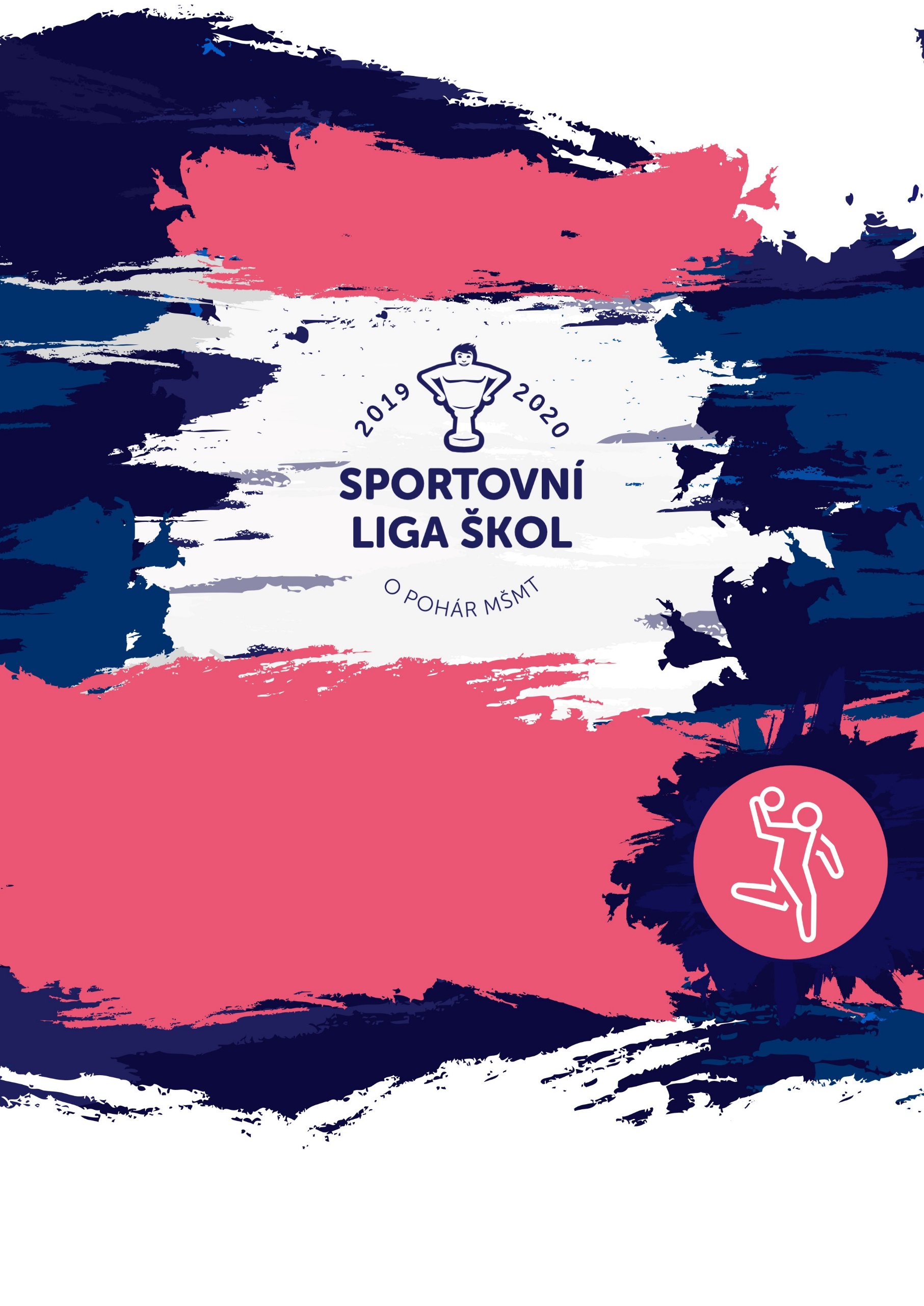 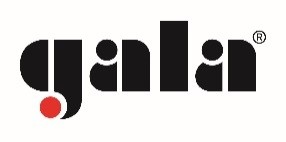 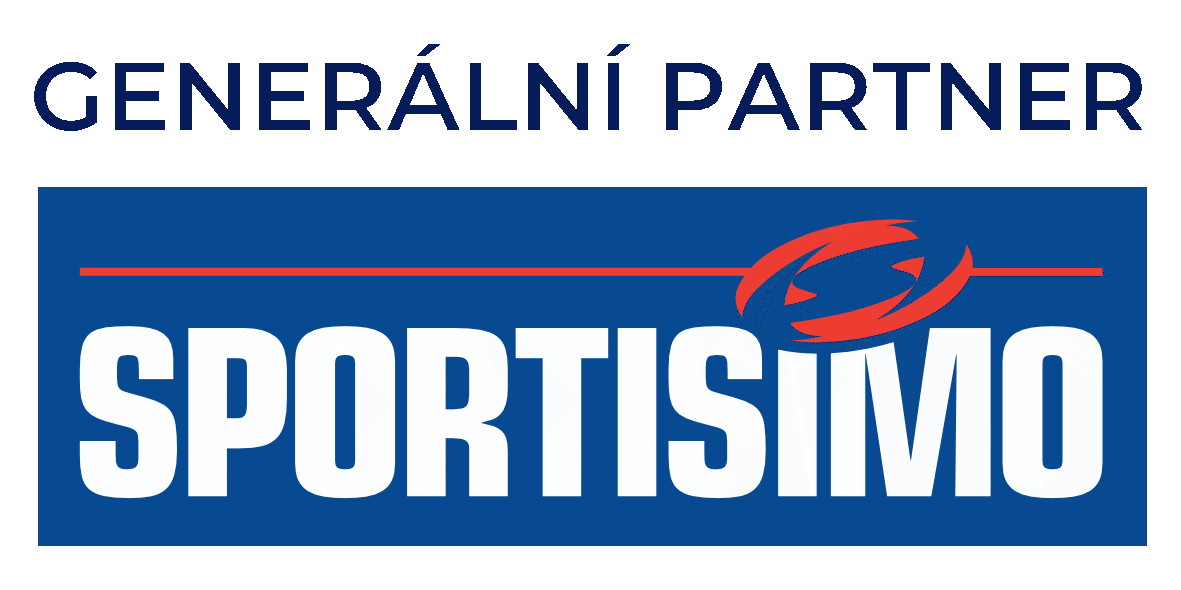 VŠEOBECNÁ USTANOVENÍTECHNICKÁ USTANOVENÍPřílohy:P1 – závazná přihláška – zaslat O. Kinštovi do 9. 4. 2020 na e-mail kinstota@seznam.cz. P2 – přihláška na soutěž AŠSK (soupiska) – odevzdat u prezence při příjezdu (musí být potvrzena ředitelem školy).P3 – souhlas GDPR – odevzdat u prezence.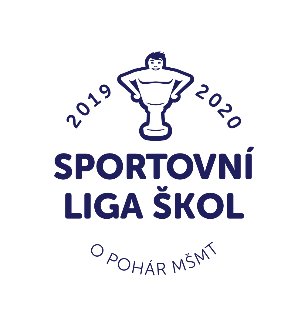 ČASOVÝ HARMONOGRAM TURNAJEÚTERÝ 21. 4. 2020STŘEDA 22. 4. 2020Poznámka:  Dle přihlášených družstev bude doplněn podrobný rozpis utkání a jejich časový harmonogram.PŘÍLOHA P1 (PŘIHLÁŠKA)PŘÍLOHA P2 (SOUPISKA)Ředitelství školy potvrzuje, že žáci a žákyně uvedení na soupisce jsou žáky denního studia školy, uvedeného věku a nikdo z uvedených žáků není osvobozen od TV a nemá III. nebo IV. zdravotní klasifikaci.PŘÍLOHA P3 (SOUHLAS S GDPR)vyslovuji souhlas,aby Asociace školních sportovních klubů České republiky, z.s.  (dále jen „AŠSK“) v souvislosti se soutěží či jinou akcí pořídila, shromažďovala a zpracovávala bez časového i prostorového omezení osobní údaje mého dítěte a využívala fotografie a audiovizuální záznamy dítěte, a to v níže uvedeném rozsahu a za následujících podmínek:  DRUH OSOBNÍCH ÚDAJŮ:   jméno + příjmení (dále jen „Osobní údaje“)  fotografie, audiovizuální (dále jen „AV“) záznamZPRACOVATEL OSOBNÍCH ÚDAJŮ:   AŠSK a jí pověření zaměstnanciv případě fotografií a AV záznamů samotných pak pracovníci dodavatelů vytvářející materiály, ve kterých budou fotografie a AV záznamy použity  ZPŮSOB VYUŽITÍ OSOBNÍCH ÚDAJŮ:  fotografie samotné (ať už v podobě hmotné či digitalizované /nehmotné) či AV záznamy budou použity v reklamních/propagačních materiálech AŠSK, v materiálech pro prezentaci činnosti AŠSK též jako ilustrační fotografie či AV záznamy k článkům publikovaným AŠSK, to vše v použití jak interním (v rámci AŠSK), tak i externím (publikování navenek – zpřístupňování veřejnosti – např. prostřednictvím internetu, tištěných materiálů apod.), to vše zejména ve vazbě na informování o soutěži a v souvislosti s dokumentací a následnou prezentací soutěže  fotografie i AV záznamy mohou být využívány v tištěné, elektronické i jakékoli další podobě  fotografie i AV záznamy mohou být změněny, použity jako součást díla souborného nebo může být použita pouze jejich část, anebo nemusí být využity vůbec, to vše dle potřeby AŠSKMÍSTO ULOŽENÍ OSOBNÍCH ÚDAJŮ:  počítačový server a další nosiče elektronických informací v dispozici AŠSK  spisovna AŠSKZPŘÍSTUPNĚNÍ OSOBNÍCH ÚDAJŮ TŘETÍM OSOBÁM:  na sdíleném paměťovém disku (intranetu) AŠSK přístupném zaměstnancům AŠSK v souvislosti s jejich pracovní činností   uveřejnění v interních a firemních publikacích AŠSKuveřejnění v externích publikacích a článcích AŠSK a v digitálních médiích (např. prostřednictvím internetových stránek či sociálních sítí)  použití v souvislosti s dalšími aktivitami AŠSK, kde to bude opodstatněné  v odůvodněných případech předání jiným subjektům, a to na základě zákona (např. MŠMT)Současně jsem srozuměn/a s tím, že mohu uplatnit své právo na přístup a opravu osobních údajů dítěte, nebo jejich výmaz, případně požadovat nápravu porušení povinností při jejich zpracování, kontaktováním AŠSK. Tento souhlas je vyhotoven v souladu s pravidly GDPR, dále v souladu s § 84 a § 85 násl. občanského zákoníku v platném znění, a v souladu se zákonem č. 110/2019 Sb., o zpracování osobních údajů, která upravují nakládání s osobními údaji a pořizování a používání podobizny.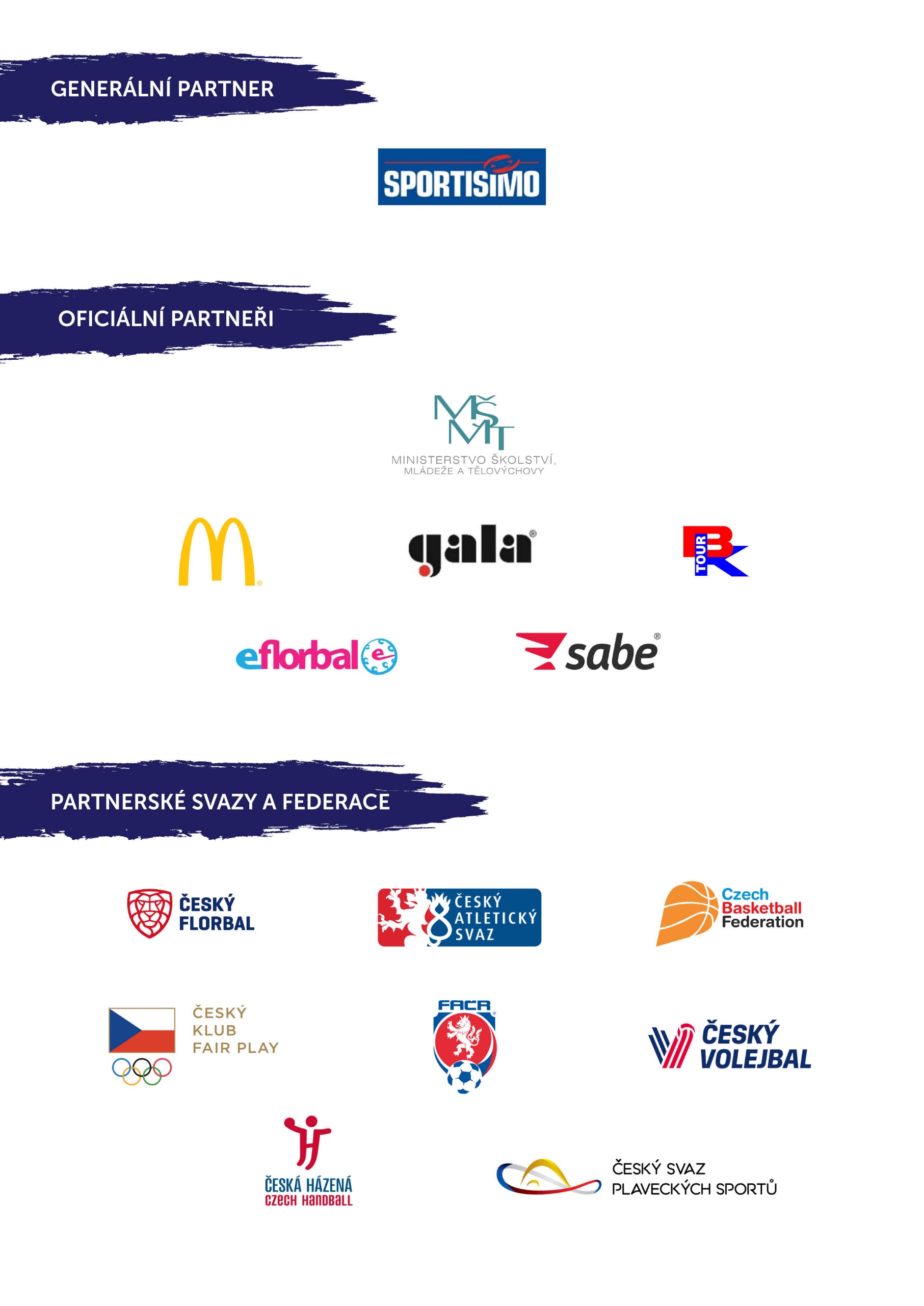 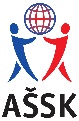 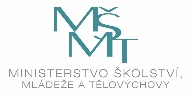 POŘADATEL:Z pověření Výkonného výboru AŠSK ČR je pořadatelem SKOK J. Hradec ve spolupráci s TJ Házená J. Hradec a Gymnáziem V. Nováka J. Hradec a OA TGM J. Hradec.TERMÍN KONÁNÍ:úterý 21. a středa 22. dubna 2020MÍSTO KONÁNÍ:Městská sportovní hala, U Stadionu 1137,  377 01 J. Hradec II   (hřiště s palubovkou). Zhruba 10 minut chůze od autobusového i vlakového nádraží směrem do centra.SPORTOVNÍ KANCELÁŘ:Otakar Kinšt - tel.: 606 934 098  ;  e-mail: kinstota@seznam.cz Adresa:    Jarošovská 743, 377 01 Jindřichův Hradec IIÚČASTNÍCI: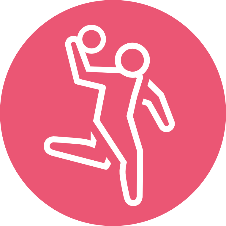 Řádně přihlášené školy, které zvítězily v kvalifikacích ve skupinách A-E a družstvo pořadatelů. Družstvo má maximálně 14 hráček a dva vedoucí, dvě sady dresů různé barvy včetně čísel a vlastní míče na rozcvičení. Doprovod tvoří vedoucí družstva a trenér, tj. maximálně 2 dospělé osoby. Alespoň jedna osoba musí být v pracovněprávním vztahu s vysílající školou.KATEGORIE:V  – dívky ze SŠ a SOU a příslušných ročníků víceletých gymnázií, narozené v roce 2000 a pozdějiVšechny členky družstva musí být výhradně žákyněmi příslušné školy.ORGANIZAČNÍ VÝBOR:Ředitel soutěže: Otakar Kinšt  Hlavní rozhodčí: upřesněno na technické poradě Technické zabezpečení: Jiří BlížilHospodář: Jana Bzonková ČESTNÉ PŘEDSEDNICTVORadim Staněk – místostarosta města Jindřichův HradecVlastimil Hejcman – garant sportu AŠSK Jindřich Švec – předseda OS ČUSPŘIHLÁŠKY:Je nutné zaslat do 9. dubna 2020 na e-mail kinstota@seznam.cz. Písemná přihláška (příloha P1) musí být vyplněná ve všech údajích, obsahovat kompletní název a adresu vysílající školy, jmenovitou soupisku hráček, jejich rok narození, jméno vedoucího družstva, včetně jeho kontaktních údajů (email, mobilní telefon). Součástí písemné přihlášky budou i informace o způsobu a času příjezdu do Jindřichova Hradce. Pokud se písemně přihlášené družstvo nedostaví na RF bez předchozí písemné omluvy zaslané nejpozději 3 dny před konáním RF, je povinno uhradit pořadateli náklady spojené s přípravou a zajištěním jeho startu na RF. Soupisku (příloha P2) je potřeba odeslat současně s písemnou přihláškou a následně ji potvrzenou ředitelem školy odevzdají vedoucí jednotlivých družstev společně s GDPR (příloha P3) při prezenci.ÚČASTNICKÝ POPLATEK:Účastnický poplatek se nehradí.PREZENCE:V úterý 21. 4. 2020 v době od 10:00 hodin do 10:30 hodin v klubovně Městské sportovní haly v J. HradciVedoucí předloží:definitivní soupisku družstva (příloha P 2) potvrzenou ředitelem školy  potvrzené souhlasy GDPR (příloha P3)hráčky prokazují svoji totožnost občanským průkazem, cestovním pasem či jiným průkazem s fotografií. Bez prokázání totožnosti výše uvedeným způsobem nebude moci hráčka v turnaji nastoupit, ze soupisky bude vyškrtnuta a náklady spojené s pobytem na turnaji uhradí v plné výši. Ve vymezeném čase se musí prezentovat všechny hráčky družstva. Dodatečný příchod – příjezd hráčky a následná prezence není povolená.TECHNICKÁ PORADAProběhne v úterý 21. 4. 2020 v 10:30 v restauraci Městské sportovní haly v J. Hradci.FINANČNÍ ZABEZPEČENÍ ÚČASTNÍKŮ RF:Jízdné na náklady vysílající školy, ubytování, stravování a organizační náklady hradí pořadatel.UBYTOVÁNÍ:V ubytovacích zařízeních v J. Hradci na základě poslaných přihlášek. Podrobné informace obdrží vedoucí družstev společně s rozlosováním soutěže do 16. dubna.Kauce – bude vybírána ve výši 1 000,- Kč za družstvo v hotovosti při prezenci /vrácena zpět po bezproblémovém průběhu při výdeji obědových balíčků/.STRAVOVÁNÍ:Balíčkový oběd na středu 22. 4. 2020 bude vydáván v klubovně sportovní haly kolem 11. hodiny. Večeře a snídaně dle ubytování. ZDRAVOTNÍ ZABEZPEČENÍ A DOZOR NA ŽÁKY:Účastníci akce nejsou pořadatelem pojištěni proti úrazům, krádežím ani ztrátám. VV AŠSK ČR doporučuje, aby účastníci uzavřeli individuální úrazové pojištění. Za zdravotní způsobilost odpovídá vysílající škola. Účastníci musí mít s sebou průkazku zdravotní pojišťovny. Dozor nad účastníky zajišťuje v plném rozsahu a po celou dobu soutěže vysílající škola. (Vyhláška MŠMT ČR č.55/2005 §7, odst. 2). Vedoucí družstev odpovídají po celou dobu soutěže za bezpečnost a chování členů výpravy.PODMÍNKY ÚČASTI:Soutěž je řízena všeobecnými podmínkami AŠSK. V družstvech mohou startovat pouze žákyně či studentky příslušné školy, uvedené na soupisce potvrzené ředitelem školy.  Za zdravotní způsobilost zodpovídá vedoucí družstva. Účastníci nejsou pojištěni proti úrazu a případným ztrátám. Účastníci mají u sebe kartičky zdravotní pojišťovny.MATERIÁLNÍ ZABEZPEČENÍ:Každé družstvo má maximálně 14 hráček a 2 vedoucí, z nichž minimálně jeden je pedagogickým pracovníkem starším 18 let.                                  Každé družstvo si přiveze vlastní míče na rozcvičení.                       Členové družstva mají dvě sady dresů různé barvy s čísly.                Soutěž se odehraje s míči značky GALA velikosti II, které dodá pořadatel.ROZHODČÍSoutěž řídí kvalifikovaní rozhodčí házené.PROTESTY:Mohou podávat vedoucí družstva do 15 minut po ukončení utkání se vkladem 300,- Kč řediteli soutěže. O protestu rozhoduje soutěžní komise (viz dále). Při zamítnutí protestu náleží vklad pořadateli. Rozhodnutí soutěžní komise je konečné.SOUTĚŽNÍ KOMISE:ředitel turnaje – Otakar Kinštgarant sportu AŠSK – Vlastimil Hejcmanhlavní rozhodčí a zástupce zúčastněných družstev budou upřesněni na technické poraděPŘEDPIS:Soutěž proběhne dle všeobecných soutěžních podmínek AŠSK ČR (www.assk.cz), pravidel a soutěžního řádu házené a ustanovení tohoto rozpisu. SYSTÉM SOUTĚŽE:Ve dvou skupinách po třech družstvech (I – vítězové kvalifikací A, D a E, II – vítězové kvalifikací B a C a pořadatelské družstvo) se družstva střetnou každé s každým, první dvě družstva sehrají křížem semifinále s družstvy z druhé skupiny a následují utkání o konečná umístění. Podrobné pořadí zápasů i časový rozpis budou předány přihlášeným družstvům před vlastním turnajem (nejdéle na technické poradě).HRACÍ DOBA:Všechna utkání se hrají 2x20 minut hrubého času.STANOVENÍ POŘADÍ A DALŠÍ PŘEDPISY:V případě rovnosti bodů dvou nebo více družstev rozhoduje o umístění:Větší počet bodů ze vzájemných utkání.Větší rozdíl branek ze vzájemných utkání.Větší počet vstřelených branek ze vzájemných utkání.Větší rozdíl branek ze všech utkání.Větší počet vstřelených branek ze všech utkání.Pět sedmimetrových hodů (po 5 hodech – náhlá smrt).V případě nerozhodného výsledku v semifinále a v utkáních o konečné umístění, se bude střílet 5 sedmimetrových hodů (po 5 hodech – náhlá smrt). Hody musí provádět pokaždé jiná hráčka až do vyčerpání soupisky.CENY:Všechna družstva získají diplomy, první 3 družstva poháry a medaile od AŠSK ČR, věcné ceny od generálního partnera soutěže společnosti SPORTISIMO a individuální ocenění od pořadatele.  OBČERSTVENÍ:Ve sportovní hale bude celodenní teplé i studené občerstvení.DŮLEŽITÉ UPOZORNĚNÍ:1. Povinností družstev je zúčastnit se zahajovacího i závěrečného ceremoniálu. V případě nedodržení tohoto požadavku bude tým hodnocen mimo soutěž!  2. Nedodrží-li kterékoliv družstvo podmínky účasti s úmyslem získat neoprávněnou výhodu, může být rozhodnutím pořadatele ze soutěže vyloučeno. Takto vyloučené družstvo je následně povinno uhradit pořadateli vzniklé náklady na jeho účast. 3. Povinná je účast vedoucího družstva na technické poradě před turnajem.4. Za chování členů družstva odpovídá vedoucí družstva. 5. Pokud se nominované (přihlášené) družstvo nedostaví na RF bez prokazatelné písemné omluvy zaslané nejpozději 1 týden před konáním RF a příslušný pořadatel kvalifikace nepošle náhradu, je původně nominované (přihlášené) družstvo povinno uhradit pořadateli náklady spojené s přípravou jeho startu. Nedodrží-li kterékoliv družstvo podmínky účasti s úmyslem získat neoprávněnou výhodu, může být rozhodnutím soutěžní komise ze soutěže vyloučeno. Takto vyloučené družstvo je následně povinno uhradit pořadateli vzniklé náklady za svoji účast.Otakar KinštVlastimil HejcmanŘeditel soutěžeGarant házené AŠSK ČR, z. s.10:00 – 10:30Příjezd družstev a prezence10:30 – 10:45Technická porada 10:45 – 11:00Nástup všech družstev, oficiální zahájení RF11:00 – 17:00Utkání ve skupinách 8:30 – 13:30Semifinálová utkání a zápasy o konečná umístění13:30Vyhlášení výsledků a oficiální zakončení RFREPUBLIKOVÉ FINÁLE V HÁZENÉ DÍVEK KAT. V 21. – 22. 4. 2020, JINDŘICHŮV HRADECREPUBLIKOVÉ FINÁLE V HÁZENÉ DÍVEK KAT. V 21. – 22. 4. 2020, JINDŘICHŮV HRADECREPUBLIKOVÉ FINÁLE V HÁZENÉ DÍVEK KAT. V 21. – 22. 4. 2020, JINDŘICHŮV HRADECREPUBLIKOVÉ FINÁLE V HÁZENÉ DÍVEK KAT. V 21. – 22. 4. 2020, JINDŘICHŮV HRADECREPUBLIKOVÉ FINÁLE V HÁZENÉ DÍVEK KAT. V 21. – 22. 4. 2020, JINDŘICHŮV HRADECREPUBLIKOVÉ FINÁLE V HÁZENÉ DÍVEK KAT. V 21. – 22. 4. 2020, JINDŘICHŮV HRADECKvalifikační skupina: A  /  B  /  C  /  D  /  E    (zakroužkovat)Kvalifikační skupina: A  /  B  /  C  /  D  /  E    (zakroužkovat)Kvalifikační skupina: A  /  B  /  C  /  D  /  E    (zakroužkovat)Kvalifikační skupina: A  /  B  /  C  /  D  /  E    (zakroužkovat)Kvalifikační skupina: A  /  B  /  C  /  D  /  E    (zakroužkovat)Kvalifikační skupina: A  /  B  /  C  /  D  /  E    (zakroužkovat)KRAJKRAJOKRESOKRESŠKOLA (uvést přesný název a adresu)ŠKOLA (uvést přesný název a adresu)ŠKOLA (uvést přesný název a adresu)ŠKOLA (uvést přesný název a adresu)PSČ:ŠkolaJE / NENÍJE / NENÍčlenem AŠSK ČR.členem AŠSK ČR.PŘÍJMENÍ A JMÉNO vedoucíhoPŘÍJMENÍ A JMÉNO vedoucíhoTELEFON na vedoucíhoTELEFON na vedoucíhoE-MAIL na vedoucíhoE-MAIL na vedoucíhoZPŮSOB DOPRAVY (ZAKROUŽKUJTE)ZPŮSOB DOPRAVY (ZAKROUŽKUJTE)ZPŮSOB DOPRAVY (ZAKROUŽKUJTE)ZPŮSOB DOPRAVY (ZAKROUŽKUJTE)ZPŮSOB DOPRAVY (ZAKROUŽKUJTE)VlakVlakVlakVlakVlak Autobus Autobus Autobus Autobus AutobusVlastní auto (ZŮSTÁVÁ / NEZŮSTÁVÁ v místě)Vlastní auto (ZŮSTÁVÁ / NEZŮSTÁVÁ v místě)Vlastní auto (ZŮSTÁVÁ / NEZŮSTÁVÁ v místě)Vlastní auto (ZŮSTÁVÁ / NEZŮSTÁVÁ v místě)Vlastní auto (ZŮSTÁVÁ / NEZŮSTÁVÁ v místě)DATUM A ČAS PŘÍJEZDUDATUM A ČAS PŘÍJEZDUPřihlášku na RF zašlete společně se soupiskou do 9. 4. 2020
na e – mailovou adresu kinstota@seznam.cz. Přihlášku na RF zašlete společně se soupiskou do 9. 4. 2020
na e – mailovou adresu kinstota@seznam.cz. Přihlášku na RF zašlete společně se soupiskou do 9. 4. 2020
na e – mailovou adresu kinstota@seznam.cz. Přihlášku na RF zašlete společně se soupiskou do 9. 4. 2020
na e – mailovou adresu kinstota@seznam.cz. Přihlášku na RF zašlete společně se soupiskou do 9. 4. 2020
na e – mailovou adresu kinstota@seznam.cz. PŘIHLÁŠKA NA SOUTĚŽ(PREZENČNÍ LISTINA SOUTĚŽÍCÍCH A DOPROVODU)PŘIHLÁŠKA NA SOUTĚŽ(PREZENČNÍ LISTINA SOUTĚŽÍCÍCH A DOPROVODU)PŘIHLÁŠKA NA SOUTĚŽ(PREZENČNÍ LISTINA SOUTĚŽÍCÍCH A DOPROVODU)PŘIHLÁŠKA NA SOUTĚŽ(PREZENČNÍ LISTINA SOUTĚŽÍCÍCH A DOPROVODU)PŘIHLÁŠKA NA SOUTĚŽ(PREZENČNÍ LISTINA SOUTĚŽÍCÍCH A DOPROVODU)PŘIHLÁŠKA NA SOUTĚŽ(PREZENČNÍ LISTINA SOUTĚŽÍCÍCH A DOPROVODU)PŘIHLÁŠKA NA SOUTĚŽ(PREZENČNÍ LISTINA SOUTĚŽÍCÍCH A DOPROVODU)PŘIHLÁŠKA NA SOUTĚŽ(PREZENČNÍ LISTINA SOUTĚŽÍCÍCH A DOPROVODU)PŘIHLÁŠKA NA SOUTĚŽ(PREZENČNÍ LISTINA SOUTĚŽÍCÍCH A DOPROVODU)PŘIHLÁŠKA NA SOUTĚŽ(PREZENČNÍ LISTINA SOUTĚŽÍCÍCH A DOPROVODU)PŘIHLÁŠKA NA SOUTĚŽ(PREZENČNÍ LISTINA SOUTĚŽÍCÍCH A DOPROVODU)PŘIHLÁŠKA NA SOUTĚŽ(PREZENČNÍ LISTINA SOUTĚŽÍCÍCH A DOPROVODU)Název, datum a místo konání akceNázev, datum a místo konání akceNázev, datum a místo konání akceNázev, datum a místo konání akceNázev, datum a místo konání akceNázev, datum a místo konání akceNázev, datum a místo konání akceVěková kat.Věková kat.Věková kat.KategorieKategorieRF HÁZENÁ SLŠ O pohár MŠMTRF HÁZENÁ SLŠ O pohár MŠMTRF HÁZENÁ SLŠ O pohár MŠMTRF HÁZENÁ SLŠ O pohár MŠMTRF HÁZENÁ SLŠ O pohár MŠMTRF HÁZENÁ SLŠ O pohár MŠMTRF HÁZENÁ SLŠ O pohár MŠMTV.V.V.DÍVKYDÍVKYJindřichův Hradec, 21.–22. 4. 2020  Jindřichův Hradec, 21.–22. 4. 2020  Jindřichův Hradec, 21.–22. 4. 2020  Jindřichův Hradec, 21.–22. 4. 2020  Jindřichův Hradec, 21.–22. 4. 2020  Jindřichův Hradec, 21.–22. 4. 2020  Jindřichův Hradec, 21.–22. 4. 2020  V.V.V.DÍVKYDÍVKYŠkolníkoloŠkolníkoloOkrskové koloOkresní koloOkresní koloOkresní koloKrajské koloKrajské koloKrajské koloKvalifikaceKvalifikaceRepublikové fináleNázev školy (ŠSK)Název školy (ŠSK)Název školy (ŠSK)Název školy (ŠSK)Adresa (ulice, PSČ, obec), e-mail, telefonAdresa (ulice, PSČ, obec), e-mail, telefonAdresa (ulice, PSČ, obec), e-mail, telefonAdresa (ulice, PSČ, obec), e-mail, telefonAdresa (ulice, PSČ, obec), e-mail, telefonAdresa (ulice, PSČ, obec), e-mail, telefonAdresa (ulice, PSČ, obec), e-mail, telefonAdresa (ulice, PSČ, obec), e-mail, telefonIČO školy (*povinný údaj)IČO školy (*povinný údaj)IČO školy (*povinný údaj)IČO školy (*povinný údaj)Vedoucí, trenér (jména)Vedoucí, trenér (jména)Vedoucí, trenér (jména)Vedoucí, trenér (jména)e-mail, telefone-mail, telefone-mail, telefone-mail, telefone-mail, telefonRok narozeníRok narozeníRok narozeníPoř. č.Soutěžící (příjmení, jméno)Soutěžící (příjmení, jméno)Soutěžící (příjmení, jméno)Soutěžící (příjmení, jméno)Rok nar.Rok nar.Rok nar.TřídaČíslo dresuČíslo dresuČíslo dresuPoř. č.Soutěžící (příjmení, jméno)Soutěžící (příjmení, jméno)Soutěžící (příjmení, jméno)Soutěžící (příjmení, jméno)Rok nar.Rok nar.Rok nar.Třídasada 1: sada 1: sada 2: VdnePotvrzení příslušné rady AŠSK ČRRazítko a podpis ředitele školyČestné prohlášení zúčastněné školy, že: JE/NENÍ členem AŠSK ČR (nehodící se škrtněte).Registrační číslo klubu AŠSK ČRRegistrační číslo klubu AŠSK ČRRegistrační číslo klubu AŠSK ČRRegistrační číslo klubu AŠSK ČRRegistrační číslo klubu AŠSK ČRRegistrační číslo klubu AŠSK ČRRegistrační číslo klubu AŠSK ČRRegistrační číslo klubu AŠSK ČRRegistrační číslo klubu AŠSK ČRRegistrační číslo klubu AŠSK ČRČestné prohlášení zúčastněné školy, že: JE/NENÍ členem AŠSK ČR (nehodící se škrtněte).SOUHLAS S POŘÍZENÍM A ZPRACOVÁNÍM OSOBNÍCH ÚDAJŮ A POUŽITÍM FOTOGRAFICKÝCH A AUDIOVIZUÁLNÍCH ZÁZNAMŮ OSOBYSOUHLAS S POŘÍZENÍM A ZPRACOVÁNÍM OSOBNÍCH ÚDAJŮ A POUŽITÍM FOTOGRAFICKÝCH A AUDIOVIZUÁLNÍCH ZÁZNAMŮ OSOBYJá, níže podepsaný,Já, níže podepsaný,příjmení, jménonar.bytemtelefonní kontaktjakožto zákonný zástupce mého dítěte (dále jen „dítě“)jakožto zákonný zástupce mého dítěte (dále jen „dítě“)příjmení, jménonar.bytemV souvislosti s účastí mého dítěte na sportovní akciV souvislosti s účastí mého dítěte na sportovní akciREPUBLIKOVÉ FINÁLE SLŠ V HÁZENÉ, kat. VREPUBLIKOVÉ FINÁLE SLŠ V HÁZENÉ, kat. Vpořádané Asociací školních sportovních klubůpořádané Asociací školních sportovních klubův termínu21. – 22. 4. 2020na místěJINDŘICHŮV HRADEC  (dále jen soutěž) (dále jen soutěž)Vdnepodpis